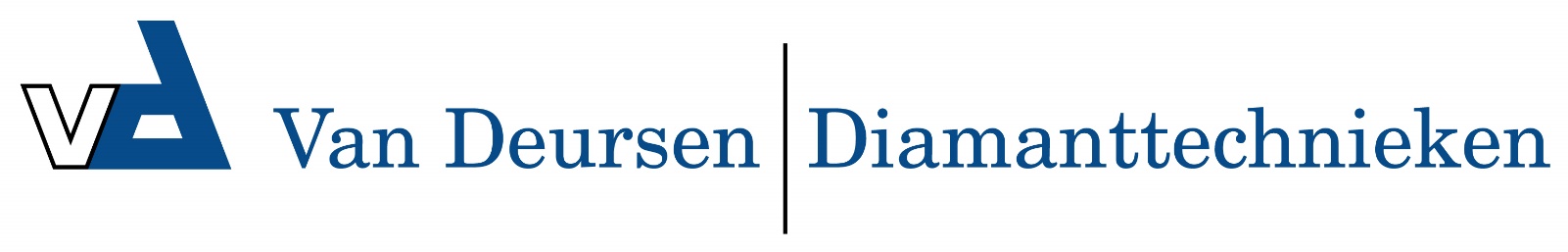 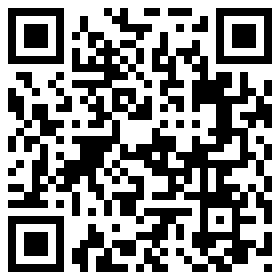 Zandstraalinjector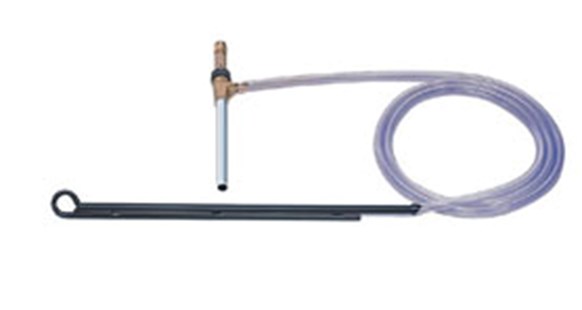 min. 10 l/minmax. 19 l/minmin. 120 bar (12 MPa)max. 250 bar (25 MPa)voor te bestralen materiaal van 0,2-2 mm korrelgrootte